проектАДМИНИСТРАЦИЯ ЗАХАРОВСКОГО СЕЛЬСКОГО ПОСЕЛЕНИЯКЛЕТСКОГО МУНИЦИПАЛЬНОГО РАЙОНАВОЛГОГРАДСКОЙ ОБЛАСТИ___________________________________________________________ПОСТАНОВЛЕНИЕОб утверждении муниципальной программы« Развитие малого и среднего предпринимательстваНа территории Захаровского сельского поселения Клетского муниципального района ВолгоградскойОбласти в 2017 – 2020 годах» В целях развития малого и среднего предпринимательства и формирования благоприятной экономической среды для ведения предпринимательской деятельности субъектами малого и среднего предпринимательства на территории Захаровского сельского поселения Клетского муниципального района Волгоградской области в соответствии с Федеральным законом от 06.10.2003 N  131-ФЗ  "Об  общих принципах организации местного самоуправления в Российской Федерации", Федеральным законом от 24.07.2007 N 209-ФЗ "О развитии малого и среднего предпринимательства в Российской Федерации", Законом Волгоградской области от 04.07.2008 г. N 1720-ОД "О развитии малого и среднего предпринимательства в Волгоградской области" и в соответствии с Постановлением Правительства Волгоградской области от 20 мая 2013 года N 243-П "Об утверждении долгосрочной областной целевой программы "Развитие и поддержка малого и среднего предпринимательства в Волгоградской области" на 2017- 2020 годы" Администрация Захаровского сельского поселения Клетского муниципального района Волгоградской области,ПОСТАНОВЛЕТ:1. Утвердить муниципальную программу "Развитие малого и среднего предпринимательства на территории Захаровского сельского поселения Клетского муниципального района Волгоградской области в 2017- 2020 годах".2. Обеспечить размещение настоящего постановления в сети Интернет на официальном сайте администрации Захаровского сельского поселения.3. Обнародовать настоящее постановление.4. Контроль за исполнением настоящего постановления оставляю за собой. Глава Захаровского сельского поселения                                                                        Е. А. Кийков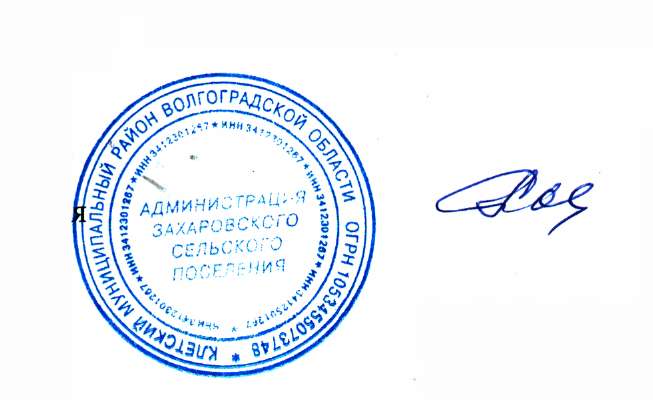 ПРИЛОЖЕНИЕк постановлению администрацииЗахаровского сельского поселенияМУНИЦИПАЛЬНАЯ ПРОГРАММА
" РАЗВИТИЕ МАЛОГО И СРЕДНЕГО ПРЕДПРИНИМАТЕЛЬСТВА
НА ТЕРРИТОРИИ ЗАХАРОВСКОГО СЕЛЬСКОГО ПОСЕЛЕНИЯ КЛЕТСКОГО МУНИЦИПАЛЬНОГО РАЙОНА ВОЛГОГРАДСКОЙ ОБЛАСТИ В 2017- 2020 ГОДАХ"1. Паспорт Программы2. Общие положенияМуниципальная программа "Развитие малого и среднего предпринимательства на территории Захаровского сельского поселения Клетского муниципального района Волгоградской области в 2017 - 2020  годах" разработана Администрацией Захаровского сельского поселения в соответствии с Федеральным законом от 24.07.2007 N 209-ФЗ "О развитии малого и среднего предпринимательства в Российской Федерации", Законом Волгоградской области от 04.07.2008 г. N 1720-ОД "О развитии малого и среднего предпринимательства в Волгоградской области", Постановлением Правительства Волгоградской области от 20 мая 2013 года N 243-П "Об утверждении долгосрочной областной целевой программы "Развитие и поддержка малого и среднего предпринимательства в Волгоградской области" на 2013 - 2017 годы".       Малое и среднее предпринимательство - неотъемлемый элемент современной системы хозяйствования, основа формирования среднего класса - гаранта политической стабильности социально ориентированной рыночной экономики. Успешное развитие малого и среднего предпринимательства возможно лишь при наличии благоприятных социальных, экономических, правовых и других условий, на обеспечение которых ориентирована данная Программа.       Объектом Программы являются субъекты малого и среднего предпринимательства - юридические лица и индивидуальные предприниматели.Предмет регулирования - оказание муниципальной поддержки субъектам малого и среднего предпринимательства.      Сфера действия Программы - муниципальная поддержка субъектов малого и среднего предпринимательства Администрацией Захаровского сельского поселения.       Субъекты малого и среднего предпринимательства - потребительские кооперативы и коммерческие организации (за исключением государственных и муниципальных унитарных предприятий), индивидуальные предприниматели, крестьянские (фермерские) хозяйства, зарегистрированные и осуществляющие деятельность на территории Захаровского сельского поселения.Муниципальная поддержка малого и среднего предпринимательства Администрацией Захаровского сельского поселения - деятельность органов местного самоуправления поселения, направленная на реализацию комплекса мер финансового, имущественного, организационного характера по созданию благоприятных условий для ведения предпринимательской деятельности на территории Захаровского сельского поселения.3. Содержание проблемы, обоснование необходимости ее решения программным методомЗначение малого предпринимательства для развития современной экономики России трудно переоценить, поскольку именно оно призвано поддерживать здоровую конкурентную среду и препятствовать монополизации рынка. Отличительной особенностью малого бизнеса является его доступность как сферы деятельности для широкого круга людей, которая обусловлена тем, что его функционирование не предполагает крупных финансовых вложений, не требует больших материальных и трудовых ресурсов. В связи с этим одним из приоритетных направлений экономической политики должно стать создание эффективной системы комплексной поддержки малого предпринимательства.Внимание органов государственной власти к бизнесу обусловлено современными темпами развития экономики России, необходимостью наращивания экономического потенциала, перехода на инновационный путь развития экономики.При этом основными наиболее отрицательно влияющими на развитие предпринимательства проблемами, которые приходится преодолевать представителям малого и среднего бизнеса, являются:- недостаток у субъектов малого и среднего предпринимательства начального капитала и оборотных средств;- отсутствие действующих механизмов микрофинансирования малых предприятий;- ограниченные возможности аренды земельных участков и производственных площадей для субъектов малого и среднего предпринимательства;- неразвитость системы информационного обеспечения малого и среднего предпринимательства;- отсутствие надежной социальной защищенности и безопасности предпринимателей;- нехватка квалифицированных кадров.На пути развития малого и среднего предпринимательства продолжают существовать неоправданные административные барьеры, особенно при регистрации предприятий, лицензировании видов деятельности, сертификации продукции, выделении производственных и торговых помещений, земли, осуществлении контролирующими организациями контрольно-ревизионных функций.У малого и среднего предпринимательства слаба производственно-техническая и ресурсная база. Сдерживают развитие предпринимательской деятельности высокие цены на энергоресурсы и коммунальные услуги, отсутствие доступной деловой информации о состоянии рынка, ресурсах, государственных и муниципальных заказах, нормативных правовых актах.У предпринимателей недостает навыков ведения бизнеса, опыта управления, юридических, экономических знаний для более эффективного саморазвития бизнеса. Низкий уровень самоорганизации малого бизнеса, слабая общественная активность большинства предпринимателей, их разобщенность - существенные проблемы, негативно сказывающиеся на развитии малого и среднего предпринимательства. Неустойчивое финансовое положение ряда малых предприятий связано с неспособностью некоторых из них адаптироваться к рыночным изменениям, наладить эффективные связи с потребителями продукции и услуг.Существующие трудности не разрушают малое и среднее предпринимательство, но предприниматели при преодолении их несут значительные организационные, моральные и финансовые издержки.Согласно действующему законодательству к полномочиям органов местного самоуправления по вопросам развития малого и среднего предпринимательства относится создание условий для развития малого и среднего предпринимательства, в том числе:1) формирование и осуществление муниципальных программ развития субъектов малого и среднего предпринимательства с учетом национальных и местных социально-экономических, экологических, культурных и других особенностей;2) анализ финансовых, экономических, социальных и иных показателей развития малого и среднего предпринимательства и эффективности применения мер по его развитию, прогноз развития малого и среднего предпринимательства на территориях муниципальных образований;3) формирование инфраструктуры поддержки субъектов малого и среднего предпринимательства на территориях муниципальных образований и обеспечение ее деятельности;4) содействие деятельности некоммерческих организаций, выражающих интересы субъектов малого и среднего предпринимательства, и структурных подразделений указанных организаций;5) образование координационных или совещательных и консультативных органов в области развития малого и среднего предпринимательства органами местного самоуправления.Предлагаемая Программа разработана также с целью реализации полномочий органов местного самоуправления по вопросам развития малого и среднего предпринимательства.Для развития отдельных отраслей экономики у субъектов малого и среднего предпринимательства имеется большой потенциал.Однако, несмотря на положительные тенденции малого предпринимательства в сельском поселении, оно продолжает сталкиваться с проблемами, среди которых наиболее актуальными на сегодняшний момент являются отсутствие стартового капитала и знаний для успешного начала предпринимательской деятельности, а также средств на её развитие.Сдерживающим фактором развития малого предпринимательства является также несовершенство системы обеспечения кредитами, сложность при оформлении земельных и имущественных отношений.С целью формирования условий для развития малого предпринимательства необходимо объединение усилий и согласованные действия между органами государственной власти и органами местного самоуправления муниципального образования, организациями поддержки малого предпринимательства, общественными объединениями и некоммерческими организациями предпринимателей, субъектами малого предпринимательства. Результатом взаимодействия должно стать развитие нормативно-правовой базы поддержки малого предпринимательства, финансовых механизмов и механизмов имущественной поддержки малого предпринимательства.Практика показывает, что существующие в экономике проблемы, в том числе в малом и среднем предпринимательстве, наиболее эффективно решаются программными методами, поскольку комплексный подход позволяет обеспечить наиболее рациональную концентрацию финансовых, материальных, трудовых и прочих ресурсов в приоритетных направлениях.Реализация мероприятий по развитию малого и среднего предпринимательства на территории Захаровского сельского поселения предусматривает, что главной задачей его развития является оказание методической и информационной помощи для получения государственной поддержки малыми и средними предпринимателями поселения по действующим в Волгоградской области государственным Программам.Программно-целевой подход направлен на решение ключевых проблем развития малого и среднего предпринимательства путем реализации следующих мероприятий:- оказание методической помощи в подготовке документации для получения средств государственной поддержки;- предоставление грантов начинающим субъектам малого предпринимательства на создание собственного бизнеса;- организация и проведение семинаров и "круглых столов" по основным проблемам и механизмам решения проблем;- организация работ по максимальному привлечению субъектов к поставке товаров (работ, услуг) для муниципальных нужд;- содействие развитию молодёжного предпринимательства;- формирование положительного имиджа малого и среднего предпринимательства;Реализация указанных мероприятий позволит повысить уровень развития малого и среднего предпринимательства, который будет соответствовать требованиям перехода к современному развитию предпринимательства в Волгоградской области.Поскольку обеспечение эффективной реализации стратегических направлений решающим образом определяет результат развития малого и среднего предпринимательства, органам местного самоуправления Захаровского сельского поселения необходимо сосредоточить свои усилия на решении следующих задач:- полное и оперативное информирование не только субъектов малого и среднего предпринимательства, но также всех заинтересованных сторон о перспективных планах и программах, практических мерах и шагах, предпринимаемых Правительством Волгоградской области в данной сфере;- обеспечение открытости органов местного самоуправления Захаровского сельского поселения для активного обсуждения готовящихся проектов нормативных правовых актов, регулирующих деятельность субъектов малого и среднего предпринимательства, и возможных последствиях их применения с представителями малого и среднего предпринимательства, общественных организаций, средств массовой информации и т.д.;- обеспечение активного и эффективного сотрудничества органов местного самоуправления, исполнительных органов государственной власти Волгоградской области представителей малого и среднего предпринимательства в интересах развития Захаровского сельского поселения и Волгоградской области в целом.Развитие малого предпринимательства - это вложение в будущее благополучия сельского поселения. Именно малый бизнес должен создавать стратегическую стабильность поселения, обеспечивая налоговые поступления.Администрация Захаровского сельского поселения видит своей задачей продвижение инициатив федерального центра, Правительства Волгоградской области в сфере поддержки и развития малого и среднего бизнеса на муниципальном уровне, а также формирование муниципальной политики сельского поселения в области поддержки малого и среднего бизнеса.Принятие Программы позволит решать задачи в области поддержки и развития малого и среднего предпринимательства на территории Захаровского сельского поселения на более качественном уровне.4. Основные цели и задачиОсновной целью Программы является создание благоприятных условий для ведения предпринимательской деятельности на территории Захаровского сельского поселения.Для достижения, поставленной цели Программы должны решаться следующие задачи:- информационное и консультационное обеспечение субъектов малого и среднего предпринимательства;- методическое обеспечение субъектов малого и среднего предпринимательства;- трудоустройство безработных жителей Захаровского сельского поселения на предприятиях и в организациях субъектов малого и среднего предпринимательства;- формирование положительного имиджа субъектов малого и среднего предпринимательства Захаровского сельского поселения- укрепление позиций в бизнесе субъектов малого и среднего предпринимательства;- формирование инфраструктуры поддержки субъектов малого и среднего предпринимательства.5. Срок реализации ПрограммыРеализация Программы рассчитана на 2017-2020 годы.6. Система программных мероприятийПрограммой предусмотрены мероприятия, направленные на муниципальную поддержку и развитие малого и среднего предпринимательства на территории Захаровского сельского поселения, по следующим основным направлениям:- информационная и консультационная поддержка;- устранение административных барьеров;- формирование инфраструктуры поддержки субъектов малого и среднего предпринимательства.Перечень мероприятий, предусмотренных к реализации в рамках Программы, планируемые показатели результатов их выполнения, исполнители, сроки исполнения, источники финансирования представлены в приложении.7. Ресурсное обеспечение ПрограммыПеречень мероприятий, предусмотренных Программой, может корректироваться постановлением Главы администрации Захаровского сельского поселения.8. Механизм реализации ПрограммыРеализация мероприятий, определенных настоящей Программой, осуществляется разработчиком Программы - Администрация Захаровского сельского поселения.В ходе реализации Программы основной разработчик организует оперативное взаимодействие отдельных исполнителей.Заказчик Программы  уточняет мероприятия и при необходимости внесения изменений в Программу организует работу в установленном порядке.Для участия в предусмотренных Программой мероприятиях по поддержке субъектов малого и среднего предпринимательства субъекты малого и среднего предпринимательства и организации, образующие инфраструктуру поддержки субъектов малого и среднего предпринимательства, предоставляют в Администрацию Захаровского сельского поселения заявление. Срок рассмотрения обращений субъектов малого и среднего предпринимательства - 30 дней со дня их получения. Каждый субъект малого и среднего предпринимательства должен быть проинформирован о решении, принятом по такому обращению, в течение пяти дней со дня его принятия.9. Контроль реализации ПрограммыЗаказчик Программы контролирует исполнение мероприятий Программы. Исполнители Программы представляют информацию о ходе реализации Программы в администрацию Захаровского сельского поселения10. Ожидаемые результаты выполнения ПрограммыРеализация программных мероприятий, связанных с оказанием муниципальной поддержки субъектам малого предпринимательства в виде информационного, консультационного, методического обеспечения позволит увеличить количество хозяйствующих субъектов; увеличить число работающих на предприятиях Захаровского сельского поселения, будет способствовать снижению уровня безработицы, позволит увеличить налоговые поступления в бюджет Захаровского сельского поселения, повысить занятость, самозанятость, доходы и уровень жизни населения Захаровского сельского поселения. Позволит также сформировать положительный имидж малого и среднего предпринимательства Захаровского сельского поселения и развить деловые взаимоотношения между субъектами малого и среднего предпринимательства и органами местного самоуправления Захаровского сельского поселения.Приложение N 2к муниципальной программе"Развитие малого и среднегопредпринимательствав Захаровском сельскомпоселении в 2017 - 2020 годахМЕРОПРИЯТИЯ ПО РЕАЛИЗАЦИИ МУНИЦИПАЛЬНОЙ ПРОГРАММЫ
"РАЗВИТИЕ МАЛОГО И СРЕДНЕГО ПРЕДПРИНИМАТЕЛЬСТВА
В ЗАХАРОВСКОМ СЕЛЬСКОМ ПОСЕЛЕНИИ в 2017 - 2020 годахНаименование ПрограммыМуниципальная программа "Развитие малого и среднего предпринимательства на территории Захаровского сельского поселения Клетского муниципального района Волгоградской области" в 2017-2020 годах. (далее - Программа)Основание для разработки программы1. Федеральный закон от 06.10.2003 N  131- ФЗ  "Об   общих  принципах организации местного   самоуправления в Российской Федерации";2. Федеральный закон от 24.07.2007 N 209-ФЗ "О развитии малого и среднего предпринимательства в Российской Федерации";3. Закон Волгоградской области от 04.07.2008 г. N 1720-ОД "О развитии малого и среднего предпринимательства в Волгоградской области".4. Постановление Правительства Волгоградской области от 20 мая 2013 года N 243-П "Об утверждении долгосрочной областной целевой программы "Развитие и поддержка малого и среднего предпринимательства в Волгоградской области" на 2013 - 2017 годы"5. Устав Захаровского сельского поселения Клетского муниципального района Волгоградской областиЗаказчик ПрограммыАдминистрация Захаровского сельского поселения Клетского муниципального района Волгоградской областиРазработчик ПрограммыАдминистрация Захаровского сельского поселения Клетского муниципального района Волгоградской областиЦель ПрограммыСоздание благоприятных условий для ведения предпринимательской деятельности на территории Захаровского сельского поселения, способствующих:- устойчивому росту уровня социально- экономического развития сельского поселения и благосостояния граждан;- формированию экономически активного среднего класса;- развитию свободных конкурентных рынков;- развитию инновационно - технологической сферы малого и среднего предпринимательства (МСП);- обеспечению занятости населенияЗадачи Программы- Создание правовых, экономических и организационных условий для устойчивой деятельности субъектов малого и среднего предпринимательства.- Развитие инфраструктуры поддержки предпринимательства с предоставлением адресной методической, информационной, консультативной поддержки.- Устранение административных барьеров, препятствующих развитию субъекта малого и среднего бизнеса.- Совершенствование методов и механизмов финансовой поддержки субъектов малого и среднего предпринимательства.- Повышение деловой и инвестиционной активности предприятий субъектов малого и среднего бизнеса;- Создание условий для увеличения занятости населения.- Привлечение представителей субъектов малого и среднего бизнеса, ведущих деятельность в приоритетных направлениях социального развития.- Привлечение субъектов малого и среднего предпринимательства для выполнения муниципального заказа.Срок реализации Программы2017- 2020 годыОжидаемые конечные результаты Программы- увеличение количества субъектов малого и среднего предпринимательства на территории Захаровского сельского поселения;- увеличение объемов производимых субъектами малого и среднего предпринимательства товаров (работ, услуг);- увеличение объемов инвестиций, направляемых субъектами малого и среднего предпринимательства в основной капитал;- увеличение средней заработной платы в субъектах малого и среднего предпринимательства в целом и по отдельным ключевым отраслям-- оказание муниципальной поддержки субъектов малого и среднего предпринимательства;- высокая информационная активность и осведомленность за счет методического обеспечения субъектов малого и среднего предпринимательства- увеличение налоговых поступлений в бюджет Захаровского сельского поселения от деятельности субъектов малого и среднего предпринимательства- снижение уровня безработицы;- увеличение числа работающих на предприятиях и в организациях  на территории Захаровского сельского поселения;- устранение административных барьеров в развитии субъектов малого и среднего предпринимательства на территории Захаровского сельского поселения;- получение социально-этического эффекта - укрепление доверия к власти, развитие деловых взаимоотношений между субъектами малого и среднего предпринимательства и органами местного самоуправления Захаровского сельского поселения;- укрепление позиций в бизнесе субъектов малого и среднего предпринимательства.Система организации контроля за исполнением ПрограммыМониторинг реализации Программы, осуществляемый с помощью проведения ежегодного анализа результатов реализации программных мероприятий Администрацией Захаровского сельского поселения.NНаименование мероприятияИсполнительОбъём финансирования, тыс. руб.Объём финансирования, тыс. руб.Объём финансирования, тыс. руб.1234441.Информационное и консультационное обеспечение субъектов малого и среднего предпринимательства Захаровского сельского поселения1.1.Информационное обеспечение субъектов малого и среднего предпринимательства Захаровского сельского поселения путем размещения информации о развитии и государственной поддержке малого и среднего предпринимательства на официальном сайте Захаровского сельского поселенияАдминистрация Захаровского сельского поселенияФинансирования не требуетФинансирования не требуетФинансирования не требует1.2.Консультирование субъектов малого и среднего предпринимательства Захаровского сельского поселения по вопросу получения государственной поддержки малого бизнеса в Волгоградской области и её видахАдминистрация Захаровского сельского поселенияФинансирования не требуетФинансирования не требуетФинансирования не требует1.3.Содействие субъектам малого и среднего предпринимательства Захаровского сельского поселения в формировании и реализации инвестиционных проектовАдминистрация Захаровского сельского поселенияФинансирования не требуетФинансирования не требуетФинансирования не требует1.4Содействие субъектам малого и среднего предпринимательства Захаровского сельского поселения в электронной отправке налоговой и пенсионной отчётностиАдминистрация Захаровского сельского поселения"Финансирования не требуетФинансирования не требуетФинансирования не требует1.5.Создание и ведение Реестра муниципального имущества для сдачи в аренду предпринимателямАдминистрация Захаровского сельского поселенияФинансирования не требуетФинансирования не требуетФинансирования не требует2.Методическое обеспечение субъектов малого и среднего предпринимательства2.1.Содействие в проведение семинаров и иных мероприятий, связанных с развитием и поддержкой малого бизнеса.Администрация Захаровского сельского поселения совместно с администрацией Клетского муниципального районаФинансирования не требуетФинансирования не требуетФинансирования не требует2.1.Приглашение для участия в семинарах маркетологов, менеджеров из научной среды и успешных практиков.Администрация Захаровского сельского поселения совместно с администрацией Клетского муниципального районаФинансирования не требуетФинансирования не требуетФинансирования не требует2.2.Участие в организация и проведение деловых встреч, "круглых столов" и семинаров по проблемам развития малого и среднего предпринимательстваАдминистрация Захаровского сельского поселения совместно с администрацией Клетского муниципального районаФинансирования не требуетФинансирования не требуетФинансирования не требует2.2.Участие в организация и проведение деловых встреч, "круглых столов" и семинаров по проблемам развития малого и среднего предпринимательстваАдминистрация Захаровского сельского поселения совместно с администрацией Клетского муниципального районаФинансирования не требуетФинансирования не требуетФинансирования не требует2.3.Содействие субъектам малого и среднего предпринимательства сельского поселения в подготовке, переподготовке и повышении квалификации кадров рабочих специальностейАдминистрация Захаровского сельского поселения совместно с администрацией Клетского муниципального района, ГУ "Центр занятости населения Клетского района"Финансирования не требует.Финансирования не требует.Финансирования не требует.2.3.Содействие субъектам малого и среднего предпринимательства сельского поселения в подготовке, переподготовке и повышении квалификации кадров рабочих специальностейАдминистрация Захаровского сельского поселения совместно с администрацией Клетского муниципального района, ГУ "Центр занятости населения Клетского района"Финансирования не требует.Финансирования не требует.Финансирования не требует.3.Формирование положительного имиджа субъектов малого и среднего предпринимательства3.1.Содействие участию субъектов малого и среднего предпринимательства Захаровского сельского поселения в районных, областных и других выставках и ярмаркахАдминистрация Захаровского сельского поселениясовместно с администрацией Клетского муниципального района,Финансирования не требуетФинансирования не требуетФинансирования не требует3.1.Содействие участию субъектов малого и среднего предпринимательства Захаровского сельского поселения в районных, областных и других выставках и ярмаркахАдминистрация Захаровского сельского поселениясовместно с администрацией Клетского муниципального района,Финансирования не требуетФинансирования не требуетФинансирования не требует3.2.Взаимодействие со средствами массовой информации по вопросам пропагандирования достижений субъектов малого и среднего предпринимательства поселенияАдминистрация Захаровского сельского поселения совместно с печатным изданиемФинансирования не требуетФинансирования не требуетФинансирования не требует4.Обеспечение благоприятных условий развития субъектов малого и среднего предпринимательства4.1.Проведение мониторинга деятельности субъектов малого предпринимательстваАдминистрация Захаровского сельского поселения совместно с администрацией Клетского муниципального районаФинансирования не требуетФинансирования не требуетФинансирования не требует4.1.Проведение мониторинга деятельности субъектов малого предпринимательстваАдминистрация Захаровского сельского поселения совместно с администрацией Клетского муниципального районаФинансирования не требуетФинансирования не требуетФинансирования не требует4.2.Создание и ведение интернет-страницы на сайте"Малый и средний бизнес Захаровского сельского поселения(перечень субъектов, их реквизиты, производимая продукция, выполняемые работы, оказываемые услуги на территории поселения, фотогалерея)Администрация Захаровского сельского поселения совместно с администрацией Клетского муниципального районаФинансирования не требуетФинансирования не требуетФинансирования не требует